Harcèlement, démolitions dans la vallée du Jourdain :                                  SUITE en images au récit daté du 03.10.2016 et certainement pas FIN
                                                               Abu Rasmi et sa famille vivent à Khirbet Tell al Himma dans le nord de la vallée du Jourdain, près la colonie de Mehola (illégale au regard du droit international) et de son premier avant-poste Givaat Salit datant de 2001. Il loue les terres qu’il occupe à un palestinien qui en détient les titres de propriété. Depuis quelques temps, l’implantation d’un nouvel avant-poste au pied du premier l’empêche d’emmener paître son troupeau et le met en grande difficulté. 
Le 23 septembre 2016, un groupe de personnes appartenant aux ONG Ta’ayush et B’Tselem l’ont accompagné faire valoir ses droits en emmenant paître ses brebis tout près du nouvel avant-poste. Le 27, le campement de la communauté était entièrement démoli par l’armée israélienne, vraisemblablement sous la pression des colons.             
                                                                                                                                                                                                                                                      Photos EAPPI / E. Mutschler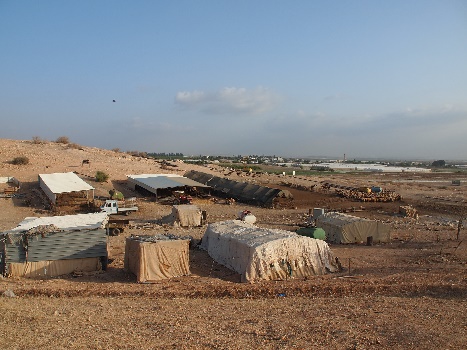 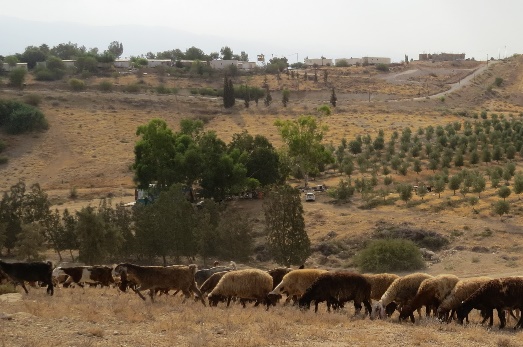 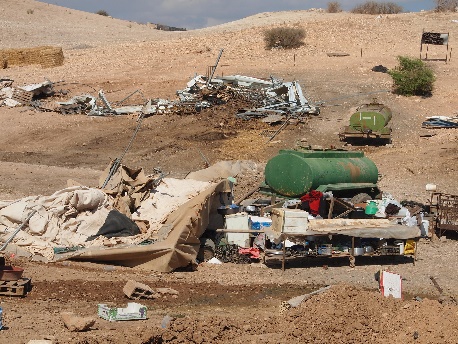 La suite… Une histoire qui se reproduit souvent en Palestine. A quelques variantes près bien sûr. Une lutte pour ne pas abandonner ses droits, pour ne pas céder cette terre aux colons qui voudraient les voir partir.
La vie continue. On reconstruit, dans l’urgence.
                  
                                                                                                                            Photo EAPPI / E. Mutschler                                                                                                                                                                                                  Photo EAPPI / I. Hernes                                                                                                                                                             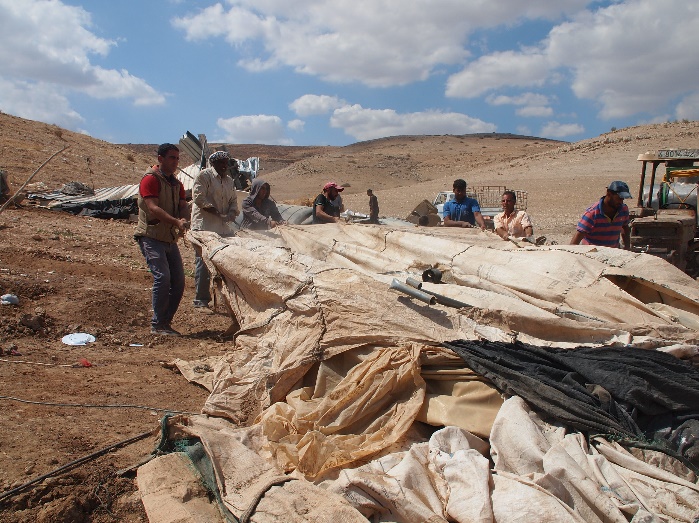 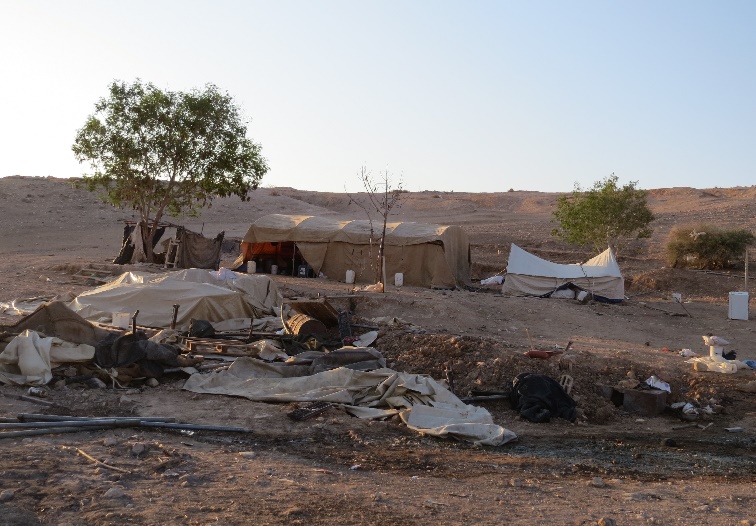 Le jour même                                                                                   Deux jours après, avec le minimum pour vivre        
Les jours suivants menaces et harcèlement continuent :               :
                                                                                                                              Photo EAPPI / E. Mutschler                                                                                                                                                                                                  Photo EAPPI / I. Hernes                    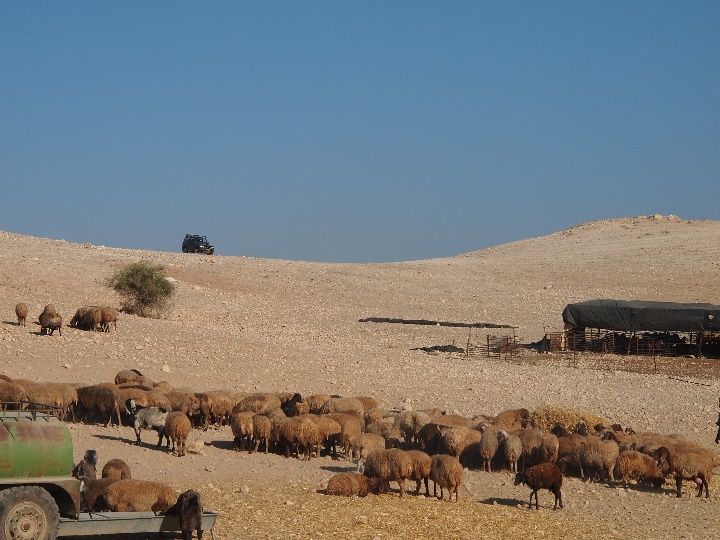 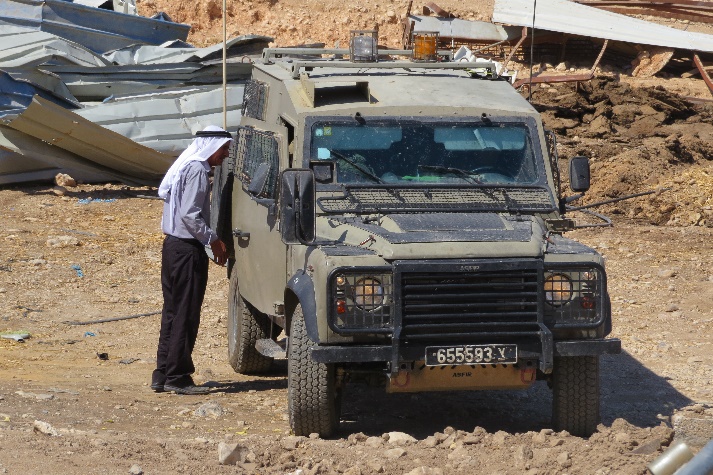           
                                                                                                                                                                                                                                                                 Photo EAPPI / I. Hernes     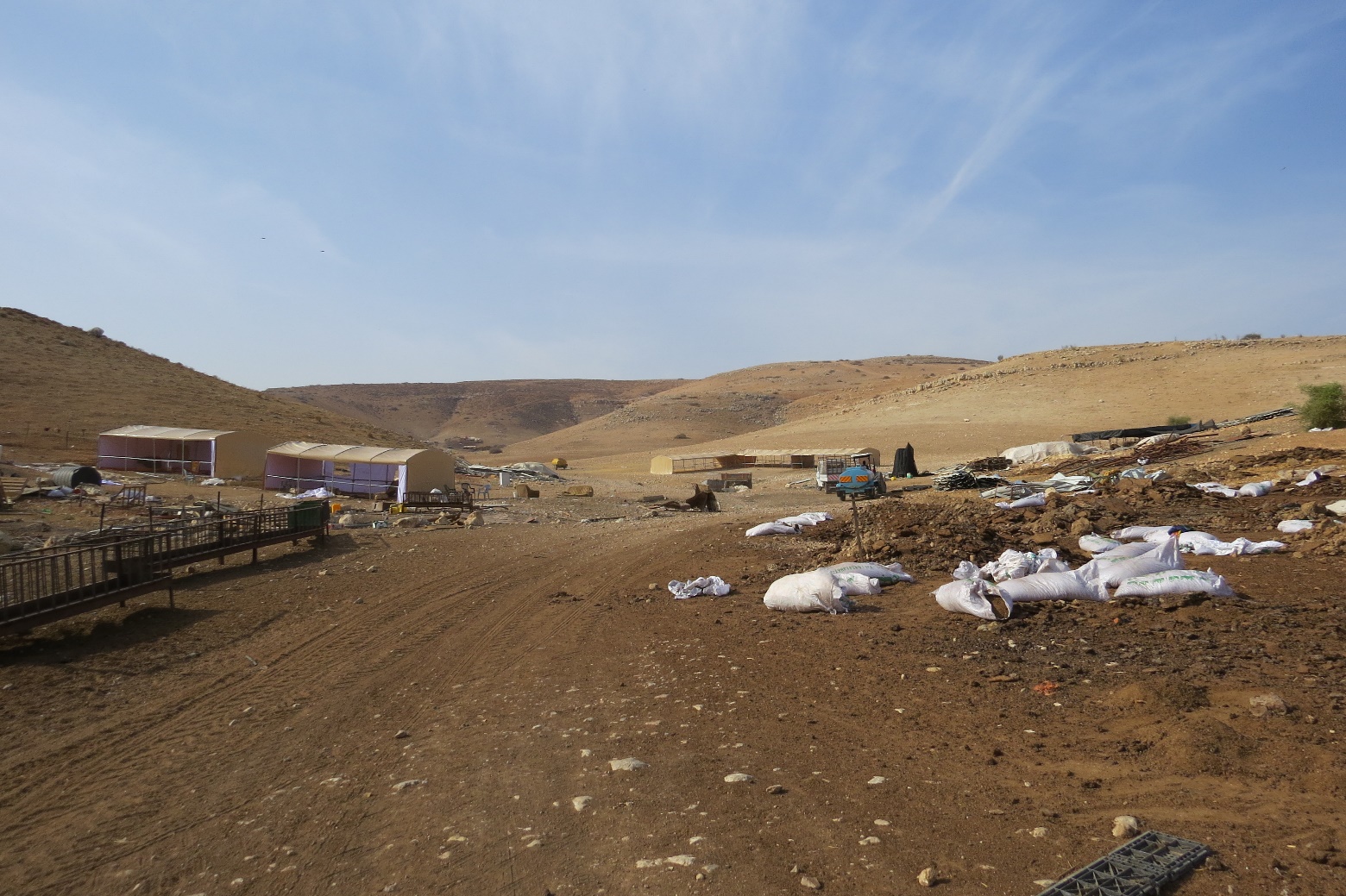 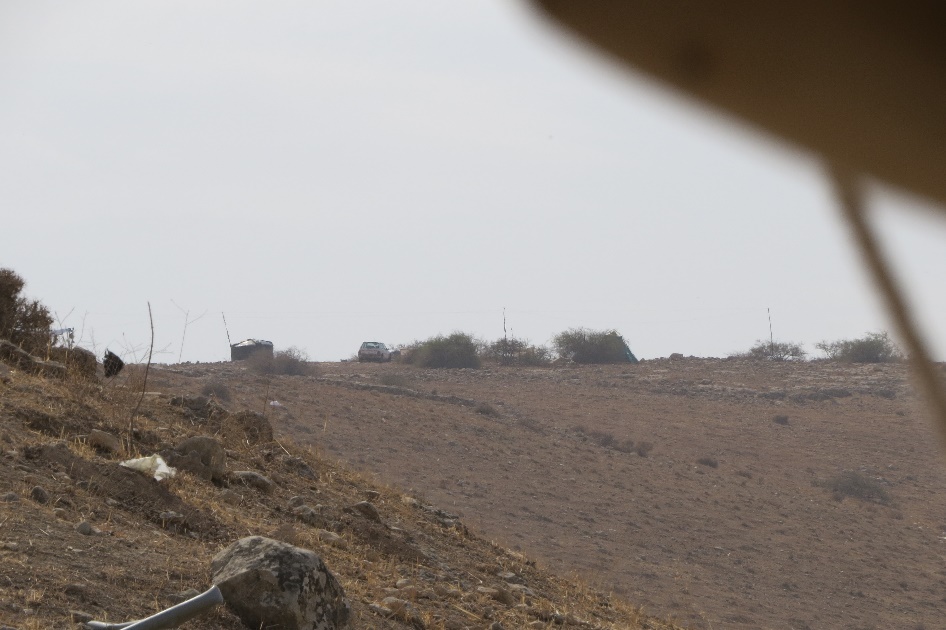                                                                                                                                                                                                                                                  Photo EAPPI / I. Hernes                          
                                                                                                                                                                                     Photo EAPPI / E. Mutschler   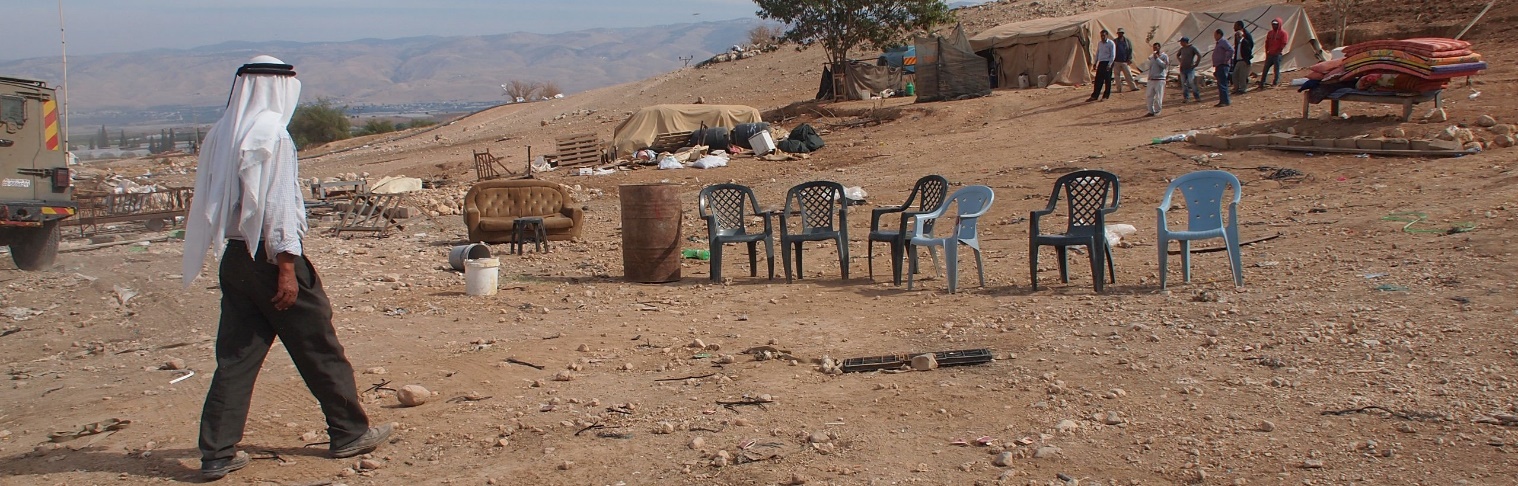 Le 7 novembre, l’administration civile israélienne a confisqué neuf tentes, dont deux n’étaient même pas encore montées. Tout ce matériel avait été fourni par l’aide humanitaire internationale.
Robert Piper, coordonnateur humanitaire des Nations Unies pour les Territoires Occupés de Palestine condamnera très sévèrement les autorités israéliennes pour cet acte : « S’attaquer aux populations les plus vulnérables et les empêcher de recevoir l’aide humanitaire dont ils ont besoin, surtout à l’approche de l’hiver, est tout à fait inacceptable ; Israël ne remplit pas les obligations incombant à une puissance d’occupation. Et malheureusement cela se produit de plus en plus fréquemment. »La famille recevra de nouvelles tentes….                                                                                                                                                                                                                                                                                                                                                                                              
                                                                                                                                                                                         Photos Guy Hircefeld   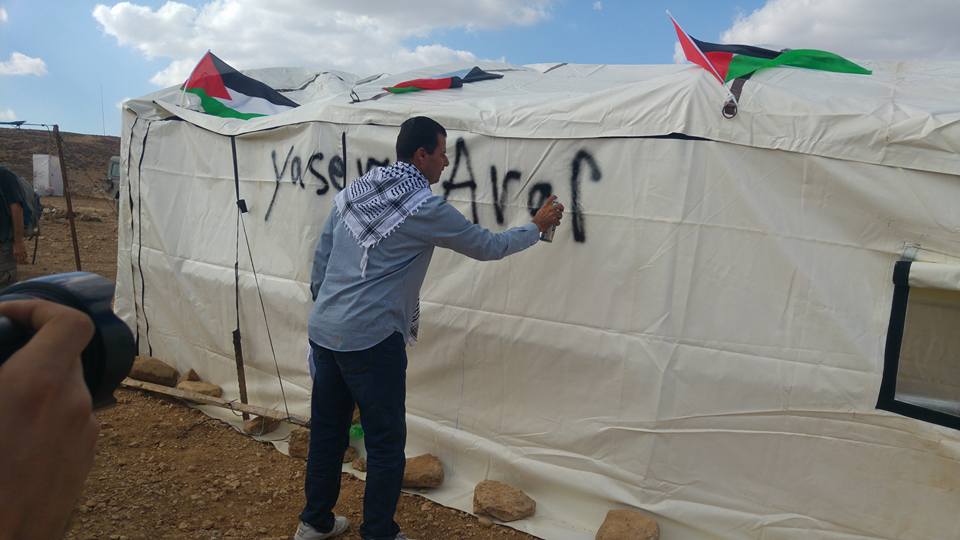 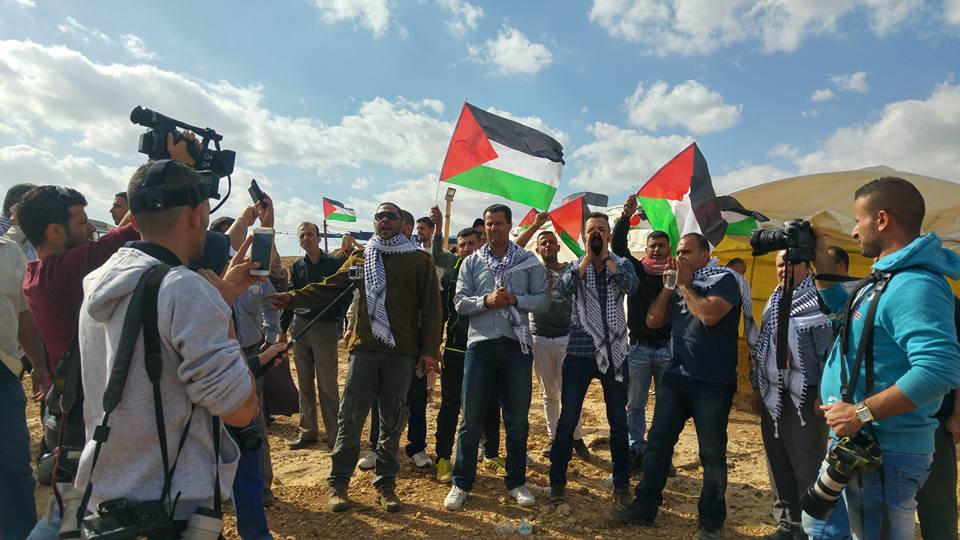 Le 17 novembre : « Cette terre appartient au peuple palestinien » tel est le message que les manifestants palestiniens et israéliens de Jordan Valley Solidarity, B’Tselem, Ta’ayush, Popular Resistance Committee etc entendent faire comprendre aux colons du nouvel avant-poste en plantant une tente en face de la leur.                                                                                                                                                                                                                                                                                                                                                                                                                                                                                                                  
                                                                                                                                                                                                                                                                                                                                                                                                                 Photo EAPPI / E. Mutschler
                          Je participe au programme EAPPI du Conseil Œuménique des Eglises, envoyée par le Défap, Servic e Protestant de  Mission.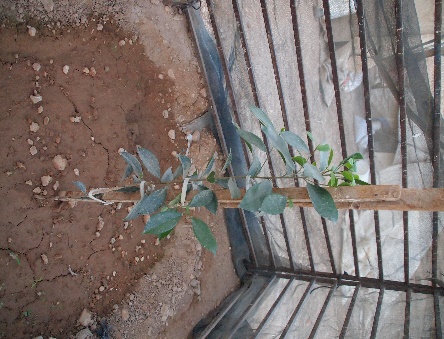 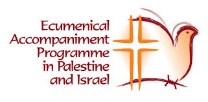 